ФОРМА ЗАЯВКИ НА УРОВЕНЬ ПРИЗНАНИЕ EFQMСхема уровней EFQM«Признание EFQM»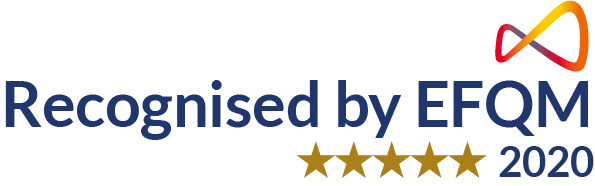 Благодарим Вас за заявку на уровень «Признание EFQM». Более подробная информация доступна на сайте EFQM – www.efqm.org или Национальной Партнерской Организации (НПО( EFQM в России - www.efqm-rus.ru.По всем вопросам в отношении процесса потенциальные заявители могут обратиться в EFQM или его национальную партнерскую организацию (НПО) в России* по адресу, данному в конце формы заявки. НПО являются партнерами EFQM, которые продвигают идею Совершенства и имеют права поддерживать Уровни Совершенства и продавать продукты EFQM и оказывать эти услуги в своих странах.Заявители должны связаться с EFQM или НПО и согласовать ключевые детали заявки (такие как процесс и даты оценки) перед заполнением этой заявки. Разделы A-D заявки следует направить электронной почтой в NPO**  Примечание: * Национальной партнерской организацией  EFQM  в России является    Всероссийская организация качества (ВОК)Почтовый адрес для подачи заявки: 115419 Москва, 2-й Рощинский пр-д, д.8, стр.4. офис 13. Тел/факс: (495) 960-20-15., АНО «ЦКО ВОК»,** Электронный адрес Национальной партнерской организацией EFQM  в России - info@cepvok.ru, Обращаем Ваше внимание:1. Документ предоставляется в текстовом варианте + скан только (!!!) одной страницы с разделом С (с подписью руководителя).2. Раздел А заполняется на русском и английском языках (обязательно!!!). 3. Обратите внимание на название организации Заявителя на английском языке в разделе А. Как правило, английский вариант названия организации не включает в себя указание на юридическую форму собственности (или это делается в сокращенном варианте). Раздел A – Информация о Заявителе Раздел В -  Общая информацияСектор, к которому относится Ваша организация:Краткое описание деятельности:Пожалуйста, опишите основную деятельность Вашей организации (приблизительно 100 слов), включая: основная деятельность, продукция или услуги.Расположение основных подразделений организации, включенных в область оценки:Если организация является частью другой компании или группы компаний, пожалуйста, назовите их:  Раздел C – ДекларацияЯ подтверждаю, что моя организация может претендовать на соответствие уровню «Признанное совершенство», и вся представленная в заявке информация достоверна.От лица своей организации я подтверждаю согласие следовать правилам уровня «Признанние EFQM» и принимаю, что решение EFQM является окончательным.  Я также принимаю, что EFQM имеет право отклонить заявки организаций, не соответствующих требованиям этого Уровня схемы оценки EFQM.Раздел D – Реквизиты организации ЗаявителяВеличина заявочного взноса устанавливается в договоре между Заявителем и НПО.Реквизиты Заявителя:Раздел Е – Секторы экономикиКоды Стандартной Промышленной Классификации  (SIC) Производство и продукция УслугиОбщественный секторНазвание организации:Адрес:Адрес:Адрес:Индекс Город:СтранаКонтактное лицо:Должность:Телефон:Факс:E-mailФИО руководителя (или другого ответственного лица)Организация общественного сектораНекоммерческий секторЧастный секторПожалуйста, введите Стандартный Код Промышленной Классификации (SIC),Который соответствует Вашей организации. Коды SIC даны в Разделе EОбщее число работающих Подпись:ФИО / ДолжностьФИО / Должность___________________________________________________________Дата:_____________________________Название организацииРуководитель организацииДолжность руководителяЮридический адрес:Почтовый адрес*Е-mailСайтТелефон / ФаксИННКППБанкР/сК/сБИККод по ОКОНХКод по ОКПОКод по ОКАТОКонтактное лицо*Телефон контактного лицаКодСекторКодСектор01Агропромышленная продукция - растениеводство25Мебель и принадлежности02Агропромышленная продукция - животноводство26Бумага и аналогичная продукция08Лесоводство27Полиграфия и издание печатной продукции09Рыболовство и охота  28Химические реактивы и аналогичная продукция10Добыча руд29Продукты переработки нефти и угля 12Добыча  угля 30Продукция из резины и различных пластмасс13Добыча нефти и газа31Кожа и  изделия из кожи14Добыча ископаемых, кроме  топлива32Изделия из камня, глины, стекла и бетона 15Генеральный подряд в строительстве33Первичная обработка металла16Строительство 34Готовая металлопродукция17Специальный подряд в торговле35Промышленные машины и оборудование20Пищевая    продукция36Электроника и   электрическое оборудование21Табачные изделия37Транспортное оборудование22Производство текстильной продукции38Инструменты, часы, оптические приборы23Одежда и другие текстильные изделия39Другие неупомянутые производства24Пиломатериалы  и  изделия из  дереваКодСекторКодСектор07Сельскохозяйственные услуги61Кредитные агентства40Железнодорожные перевозки62Торговля ценными бумагами41Местные и междугородние пассажирские перевозки63Страховые  компании42 Автоперевозки   и   складирование64Страховые агенты44Водные перевозки65Торговля недвижимостью45Воздушные перевозки67Холдинги и другие инвестиционные компании46Трубопроводы, кроме натурального газа70Гостиницы и  другое сдаваемое жилье47Транспортные услуги72Персональные услуги48Связь73Деловые услуги49Электро-, газо- и санитарные услуги75Ремонт, обслуживание и парковка автомобилей50Оптовая торговля товарами длительного пользования76Другие услуги по ремонту51Оптовая торговля товарами недлительного пользования78Кинопрокат52Поставка строительных и садовых материалов 79Организация досуга и развлечений53Универсальные магазины80Оздоровительные услуги54Продовольственные магазины81Юридические услуги55Продажа автомобилей и  автосервис82Образовательные услуги56Магазины одежды и аксессуаров83Социальные услуги57Магазины мебели и домашнего обихода84Музеи, ботанические сады, зоопарки58Предприятия общественного питания86Членские организации59Другие виды  розничной торговли87Технические и управленческие услуги60Банковские услуги89Другие услугиКодСекторКодСектор91Исполнительные и законодательные органы власти 96Управление экономическими программами92Правосудие, общественный порядок и безопасность97Национальная безопасность и международные отношения93Финансовая, налоговая и денежная полиция98Региональные  и местные органы управления94Организации по трудоустройству99Не классифицированные организации95Качество окружающей среды и жилья